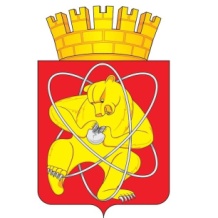 Муниципальное образование «Закрытое административно – территориальное образование Железногорск, Красноярского края»ГЛАВА ЗАТО г. ЖЕЛЕЗНОГОРСК ПОСТАНОВЛЕНИЕ26 января 2018                                   г. Железногорск                                        	01О назначении публичных слушаний по вопросу о предоставлении разрешения на условно разрешенный вид использования земельного участка	В соответствии со статьей 28 Федерального закона от 06.10.2003 № 131-ФЗ «Об общих принципах организации местного самоуправления в Российской Федерации», статьей 39 Градостроительного кодекса Российской Федерации, решением Совета депутатов ЗАТО г. Железногорск от 28.04.2011 № 14-88Р «Об утверждении Положения о публичных слушаниях в ЗАТО Железногорск», статьей 18 Устава ЗАТО Железногорск:ПОСТАНОВЛЯЮ:1. Назначить и провести публичные слушания 12.02.2018 в 11-00 в помещении большого зала заседаний (4 этаж) Администрации ЗАТО г. Железногорск по ул. 22 партсъезда, 21 по вопросу о предоставлении Бессмертных Елене Викторовне разрешения на условно разрешенный вид использования земельного участка - реконструкция индивидуального жилого дома по адресу: Российская Федерация, Красноярский край, ЗАТО Железногорск, г. Железногорск, ул. Пушкина, 7 на земельном участке с кадастровым номером 24:58:0303025:47, площадью 981 кв. м, местоположением: Российская Федерация, Красноярский край, ЗАТО Железногорск, г. Железногорск, ул. Пушкина, 7, так как испрашиваемый земельный участок расположен в зоне застройки малоэтажными жилыми домами (Ж 2).2. Опубликовать настоящее постановление в газете «Город и горожане», а также разместить в сети «Интернет» на официальном сайте муниципального образования «Закрытое административно-территориальное образование Железногорск Красноярского края» (www.admk26.ru).3. Контроль над исполнением настоящего постановления оставляю за собой.4. Настоящее постановление вступает в силу после его официального опубликования.Исполняющий обязанностиГлавы ЗАТО г. Железногорск                               	                     И.Г. Куксин